GRUPO JUNGLE SCOUTS TROOPERS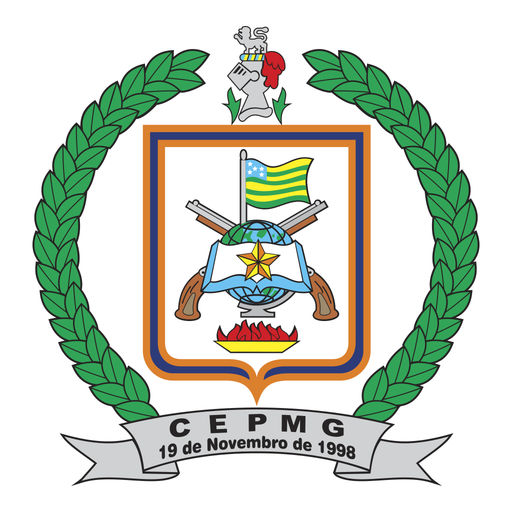 ‘LOBINHOS DE SELVA’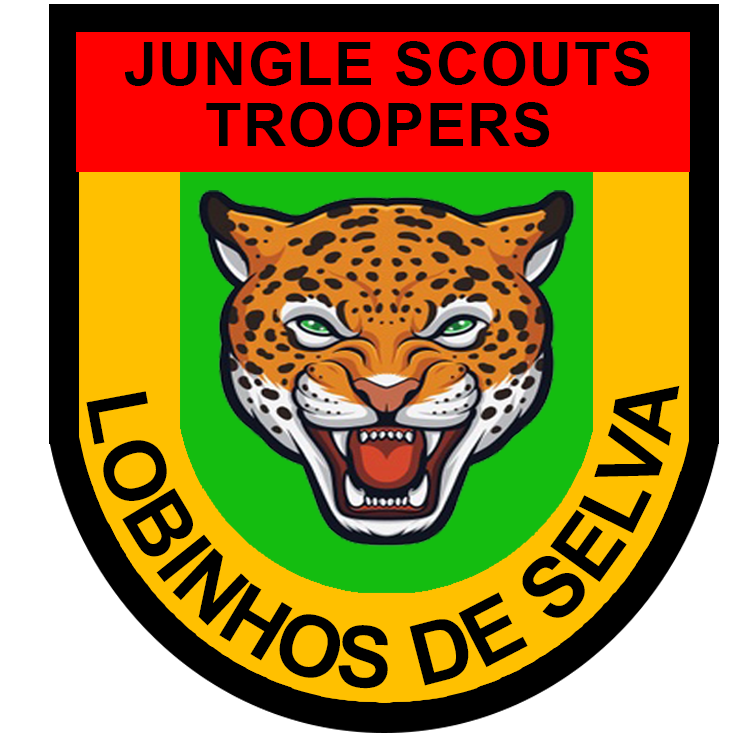 PORTARIA Nº 006/2022 – J.S.T                                                    O Comandante do Grupo Jungle Scouts Troopers, no uso de suas atribuições legais e regulamentares, e de acordo com o que lhe faculta o Regimento Interno do Grupo JST, RESOLVE: Art. 1º - Promover os Lobinhos abaixo relacionados, por haverem preenchidos todos os requisitos previstos no Regimento Interno do Grupo Jungle Scouts Troopers – Lobinhos de Selva, Capítulo VI, Artigos 24 a 28, bem como se enquadrarem nas seguintes situações:Por participação nos dois acampamentos de selva;Por terem a atingido as mais altas pontuações nas atividades realizadas em campo;Pelo critério de maior idade no grupo;Por estarem inseridos nos 9º anos e 1ª Séries dos Ensinos Fundamental e Médio respectivamente;                                              Art. 2ª – Após análise dos critérios fundamentais para a promoção a graduação superior, sejam promovidos os seguintes lobinhos:Sub LoboIsabella PaulinoAnna Carolynna2º Sgt LoboAnna GarciaPaulo GuerreiroJoão PeresYrrua BarretoIsabel CoutinhoLaura Alves3º Sgt LoboLara GabriellyMaria LabecaMaria SouzaAnna SantosVitor MendonçaClara CaetanoEduardo NetoEduardo StifanniHenrique CarvalhoCabo LoboAlessandro StifanniAlexandre CabralAlice MarchiBeatriz EstrelaEduardo SerafimEmanuelly CastroEnzo IosimuraEnzo LisitaErick PaganFabiana CastroGabriel KendiHeitor MirandaHeitor StringariJosé NetoLourival NetoMarcos KeijiMaria AraújoMaria ChiquettiMaria IosimuraMaria LimaMiriã GeraldesMoisés Campos Rafael QueirozSarah OtoniVitória VecchiSoldado 1ª Classe LoboDhienifer SousaGeovana Dias                                                                                 Art. 3º - Sejam retirados do Grupo Jungle Scouts Troopers, haja vista a não participação recorrente nas atividades propostas durante o ano de instrução e por contrariarem inseridos no Cap V, Inciso IV e Artigo 18 do Regimento dos Jungle Ssouts – Lobinhos de Selva, os seguintes lobinhos:Luis Felipe Santos de  BritoKethlyn Lorrainy Silva da LuzGeovanna Nicolle Moreira PanhoErick Nunes da Silva                                                                              Art. 4º - Os Lobinhos ora promovidos deverão providenciar a confecção das respectivas luvas e divisas alusivas ao indicativo da patente e graduação.			                                   Art. 5º  - A formatura deverá ocorrer no dia 9 de setembro de 2022 no CEPMG.                                                   CEPMG Nivo das Neves, Caldas Novas-GO, 1 de setembro de 2022ANTONIO A. BELELLI – MAJOR PMComandante JST